Intensive Intervention in ReadingModule 3 Application Activity:Intervention Programs for Reading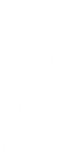 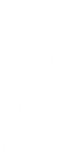 Complete two parts of this assignment:Evaluate program materials.Evaluate research evidence.Part 1: Evaluate Program MaterialsProgram OverviewYou have two options:Option A. Evaluate a program of your choice. This can be a program that you are familiar with from a school, or a program that you are interested in learning more about.Option B. Evaluate a program that we provide (Early Reading Intervention: Kindergarten).Publisher Website: https://www.pearsonschool.com/index.cfm?locator=PSZu68&PMDBSOLUTIONID=&PMDBSITEID=2781&PMDBCATEGORYID=&PMDBSUBSOLUTIONID=&PMDBSUBJECTAREAID=&PMDBSUBCATEGORYID=&PMDbProgramID=28481Program Overview completed by Florida Center for Reading Research:http://www.uky.edu/~kmkram1/CCITLTransfer/SF_ERI_Report.pdfEvidence for ESSA website:https://www.evidenceforessa.org/programs/reading/elementary/early-reading-interventionWhat is the name of the program?What company publishes the program?What grade level(s) is the program designed for?What is the primary focus of the program? What are secondary foci (if any)?Look Across LessonsDo materials describe what students will learn from their participation in the program? Does the program provide specific learning outcomes for students?Yes		Partially		No1b. Elaborate on your rating.Do the program materials include a scope and sequence that illustrates when content, skills, and strategies are introduced across the program? Does the scope and sequence provide sufficient detail to understand how content, skills, and strategies are sequenced across the program? Are content, skills, and strategies broken out into coherent strands in a well-organized tablet?Yes		Partially		No2b. Elaborate on your rating.Does the program include adequate review of previously taught content, skills, and strategies? Does the program integrate previously taught content with new content? Is review explicitly included in program materials (e.g. scope and sequence)? Yes		Partially		No3b. Elaborate on your rating.Look Within LessonsDoes each activity focus on singular and focused objective? Does each activity include an appropriate amount of content and information?Yes		Partially		No1b. Elaborate on your rating.Do lessons clearly model/demonstrate skills or strategies before asking students to practice? Do lessons include instructional language that is clear, concise, and consistent?Yes		Partially		No2b. Elaborate on your rating.Do lessons effectively guide students through skills or strategies by providing specific instructional prompts or directions for guided practice? Do lessons provide carefully chosen examples for guided practice?Yes		Partially		No3b. Elaborate on your rating.Do lessons facilitate a fast instructional pace? Do lessons maximize opportunities for students to respond?Yes		Partially		No4b. Elaborate on your rating.Program ImplementationHow many lessons are included in the program? How long is each lesson? How many lessons should be delivered per week? What is the suggested group size?Who can implement the program? What are staffing requirements?What are suggested training requirements for the program? What training and professional development options are available?What costs are associated with implementing the program? What are costs for teacher materials, student materials, training, etc.?Overall EvaluationWhat is your overall evaluation of the program material? What are overall strengths and weaknesses?Part 2: Evaluate Research EvidenceYou have two options:Option A. Refer to independent reviews of your selected program (NCII, Evidence for ESSA, WWC) and the publisher website.Option B. Review the research evidence for the Early Reading Intervention from the following websites:Evidence for ESSA websitehttps://www.evidenceforessa.org/programs/reading/elementary/early-reading-interventionProgram Overview completed by Florida Center for Reading Researchhttp://www.uky.edu/~kmkram1/CCITLTransfer/SF_ERI_Report.pdfHas the program been reviewed by at least one of the three sites listed above? (NCII, Evidence for ESSA, WWC). Yes		Partially		No1b. Elaborate on your rating.Has the program been evaluated by at least one well designed research study? (e.g. rigorous research design, validated measures, well described participants, published in peer reviewed journal). Are their multiple studies evaluating the program? Have studies evaluating the program met quality criteria on an independent review site?Yes		Partially		No2b. Elaborate on your rating.Do the research studies evaluating the program report positive effect sizes on one or more reading outcomes? What are the effect sizes? On what outcome measures?Yes		Partially		No3b. Elaborate on your rating.Overall EvaluationWhat is your overall evaluation of the program material? What are overall strengths and weaknesses?